Universidad de Puerto Rico Recinto de Río PiedrasDivisión de Tecnologías Académicas y AdministrativasPasos para accesar su correo electrónico desde Outlook via navegadorEn su navegador de preferencia, ir a https://portal.office.com.  Le saldrá una página similar a esta donde escribirá su correo electrónico @upr.edu y presiona Next.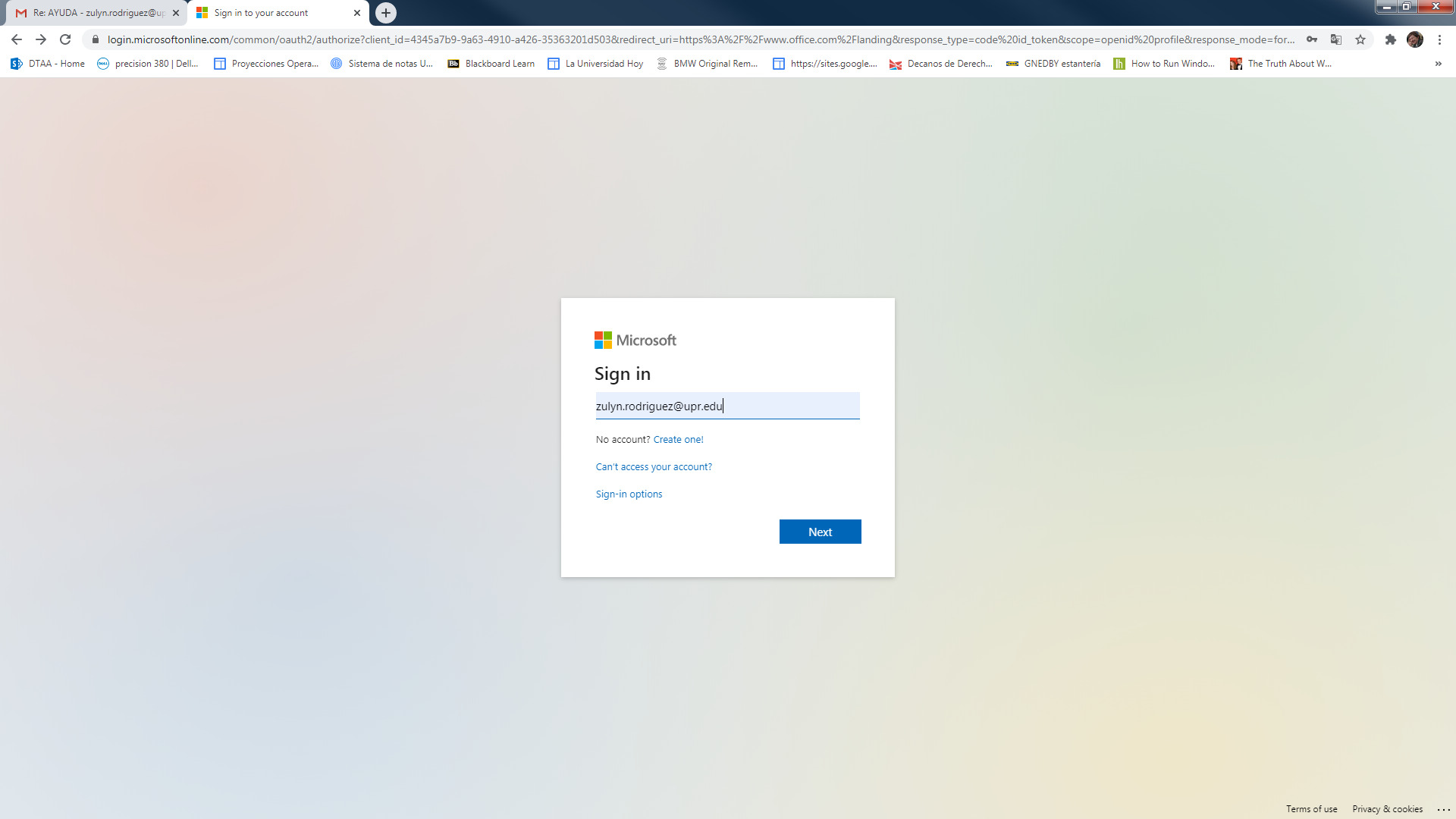 Presiona Work or school account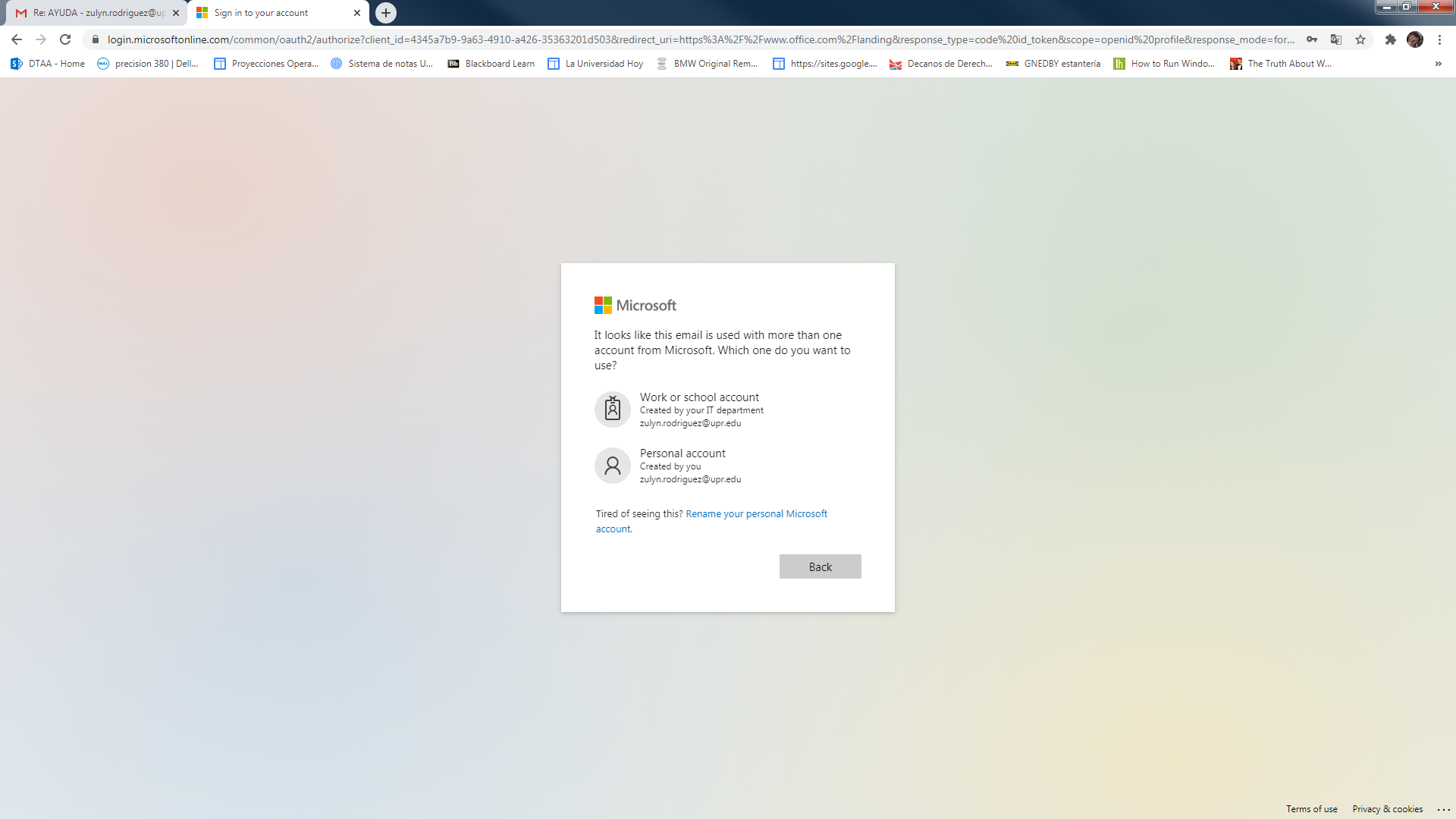 Entra su contraseña y presiona Sign in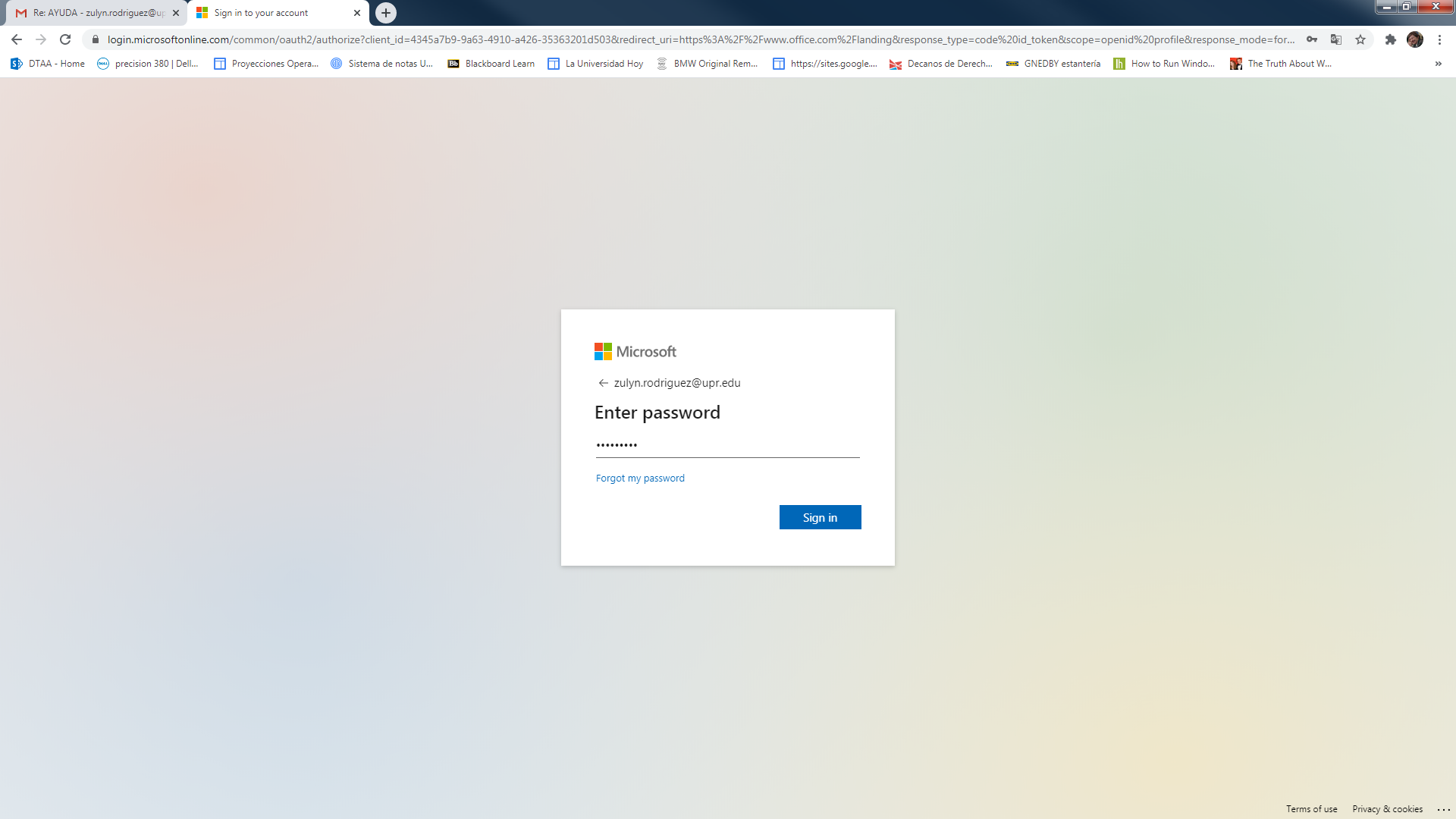 Si tiene la opción de Multifactor Authentication activa (como es mi caso).  Presiona en Sign another way. Esto le llevará a las opciones alternas de verificación de identidad.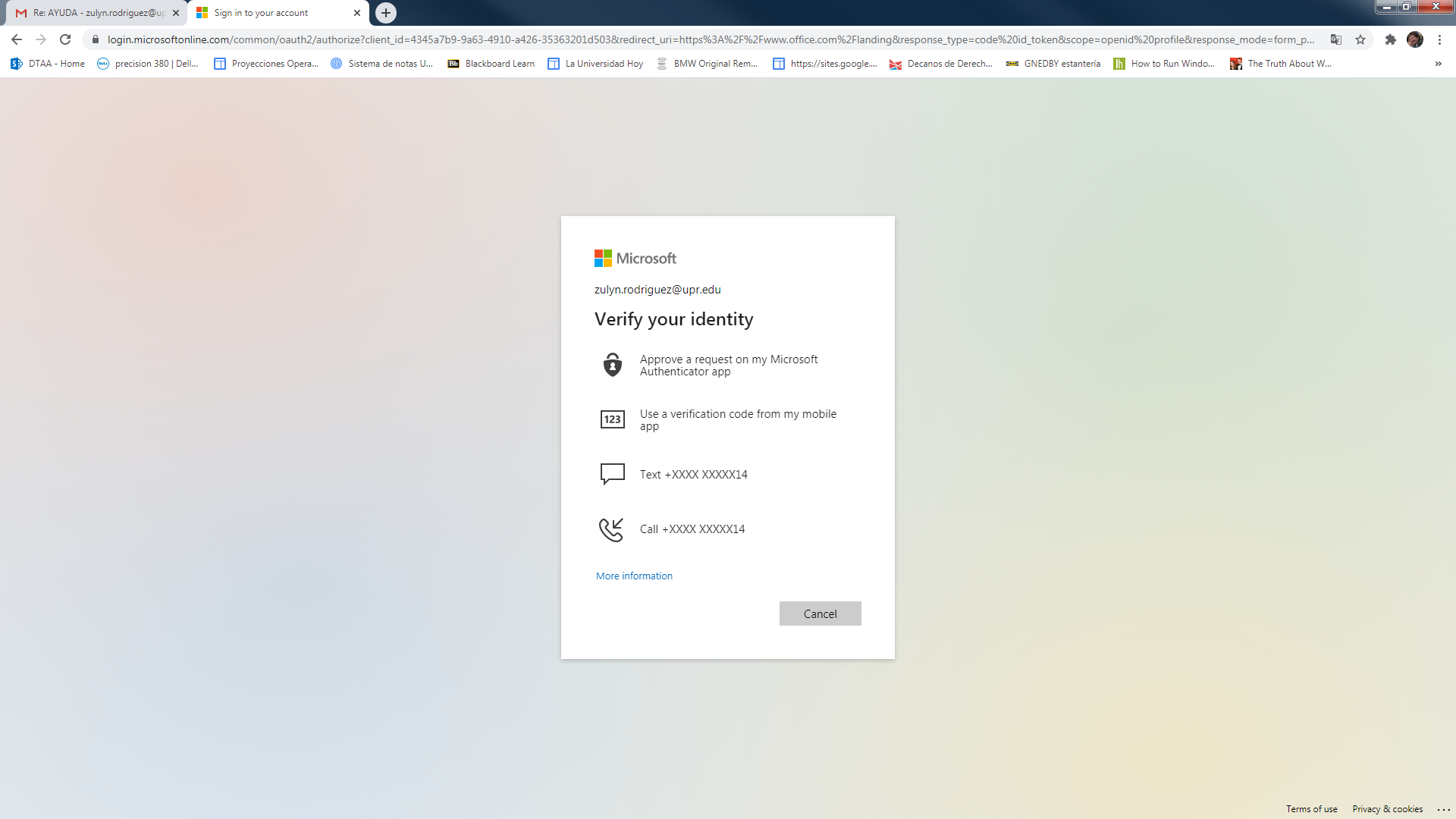 Si escoge mensaje de texto, (Text +xxxx-xxxxxxx), escriba el código que llegará a su teléfono celular y presiona Verify.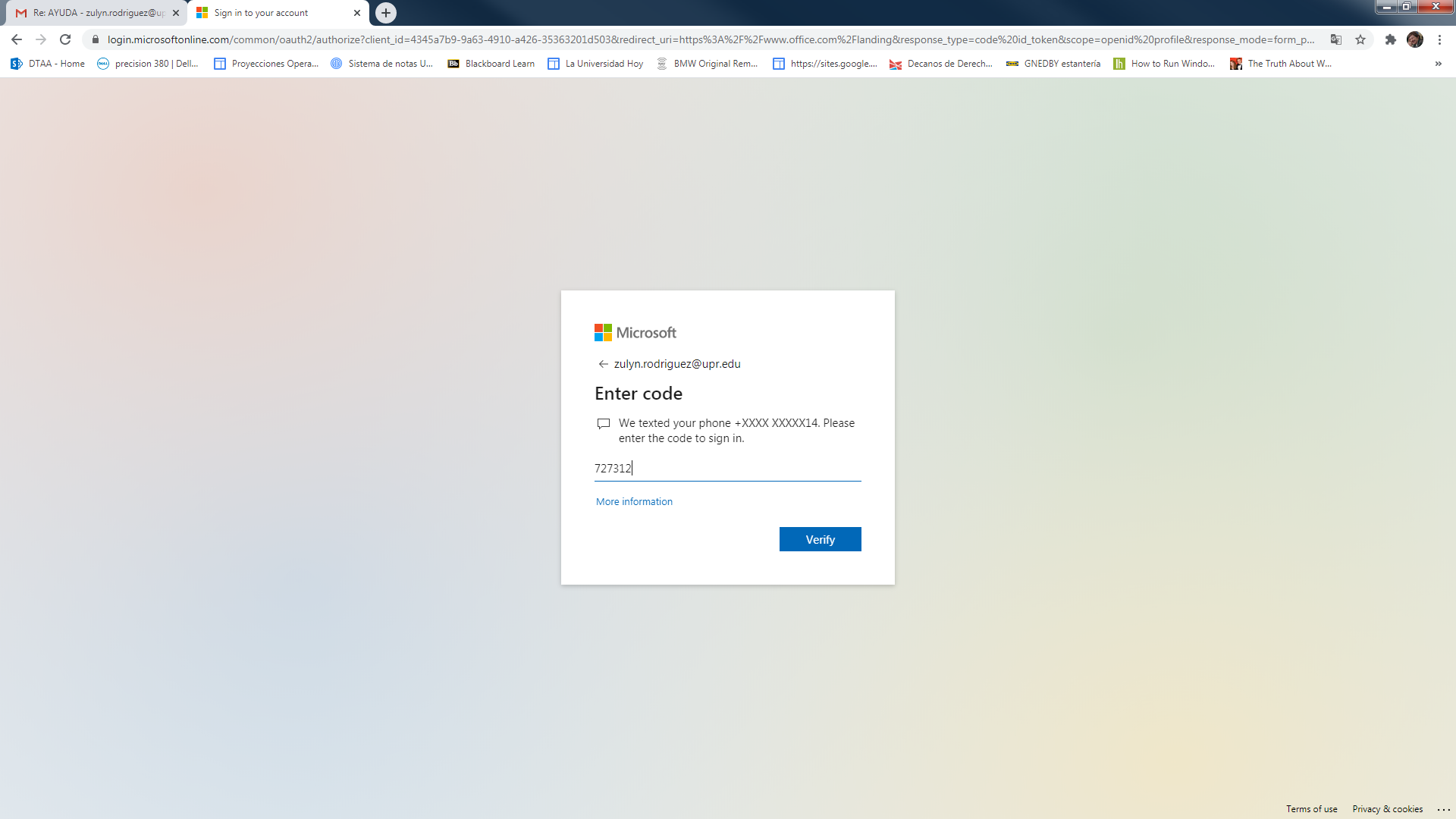 Si quiere mantenerse conectado en esta computadora, presiona Don’t show this again y luego Yes.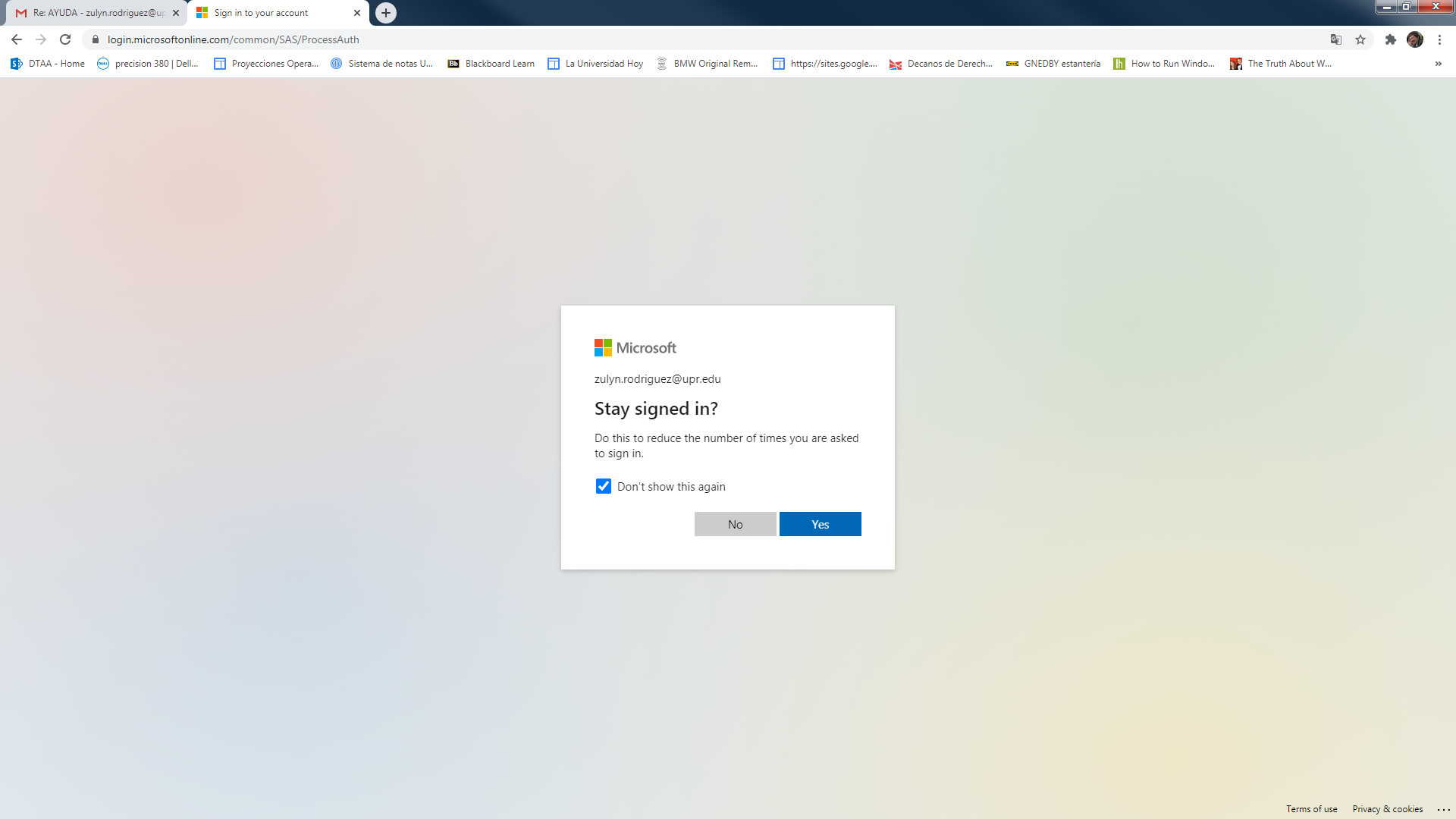 Si el proceso de acceso y verificación fue satisfactorio, verá la siguiente pantalla de bienvenida.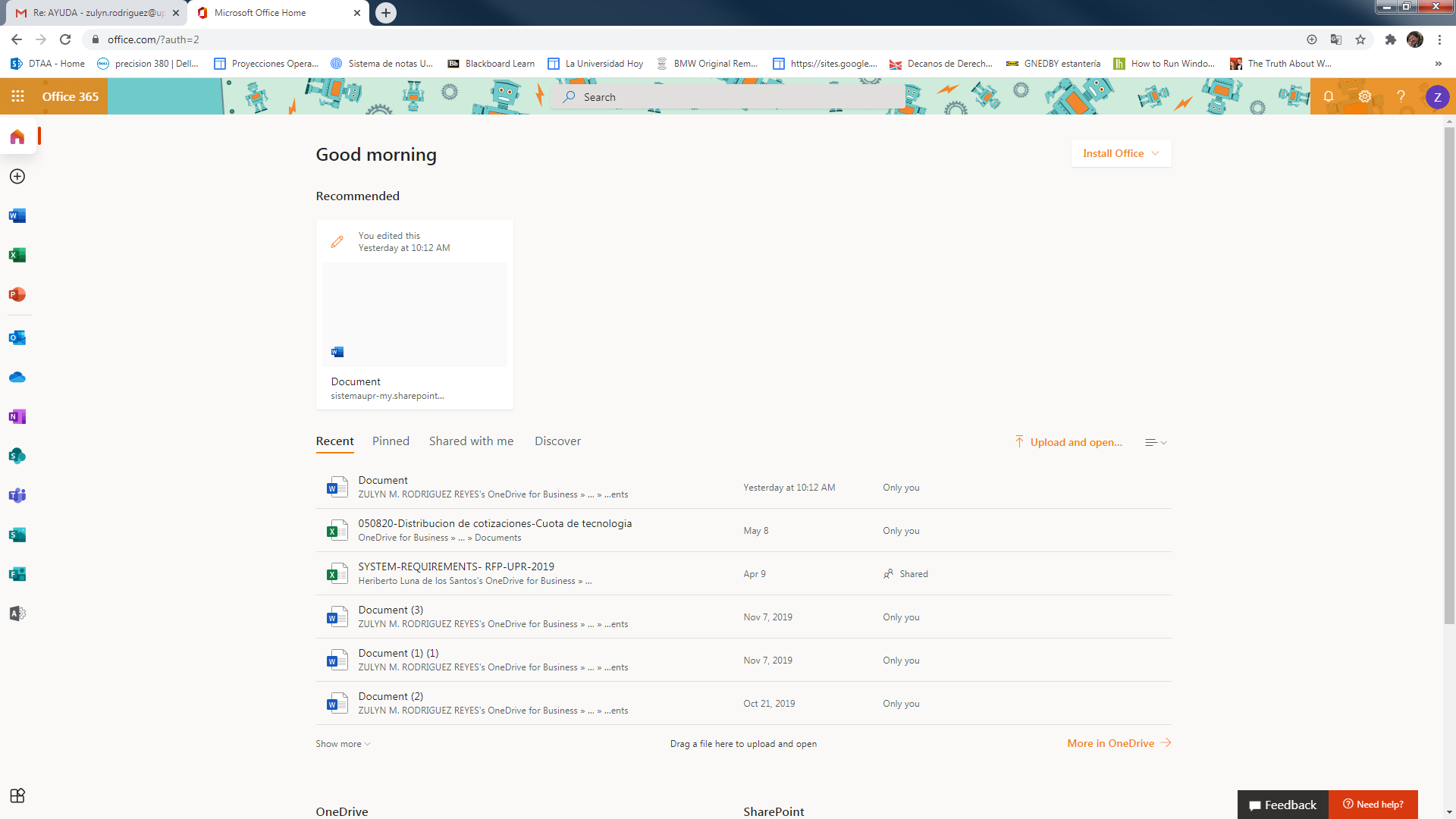 Para ir a sus correos, presiona el App Launcher titulado Office 365 en el extremo superior izquierdo.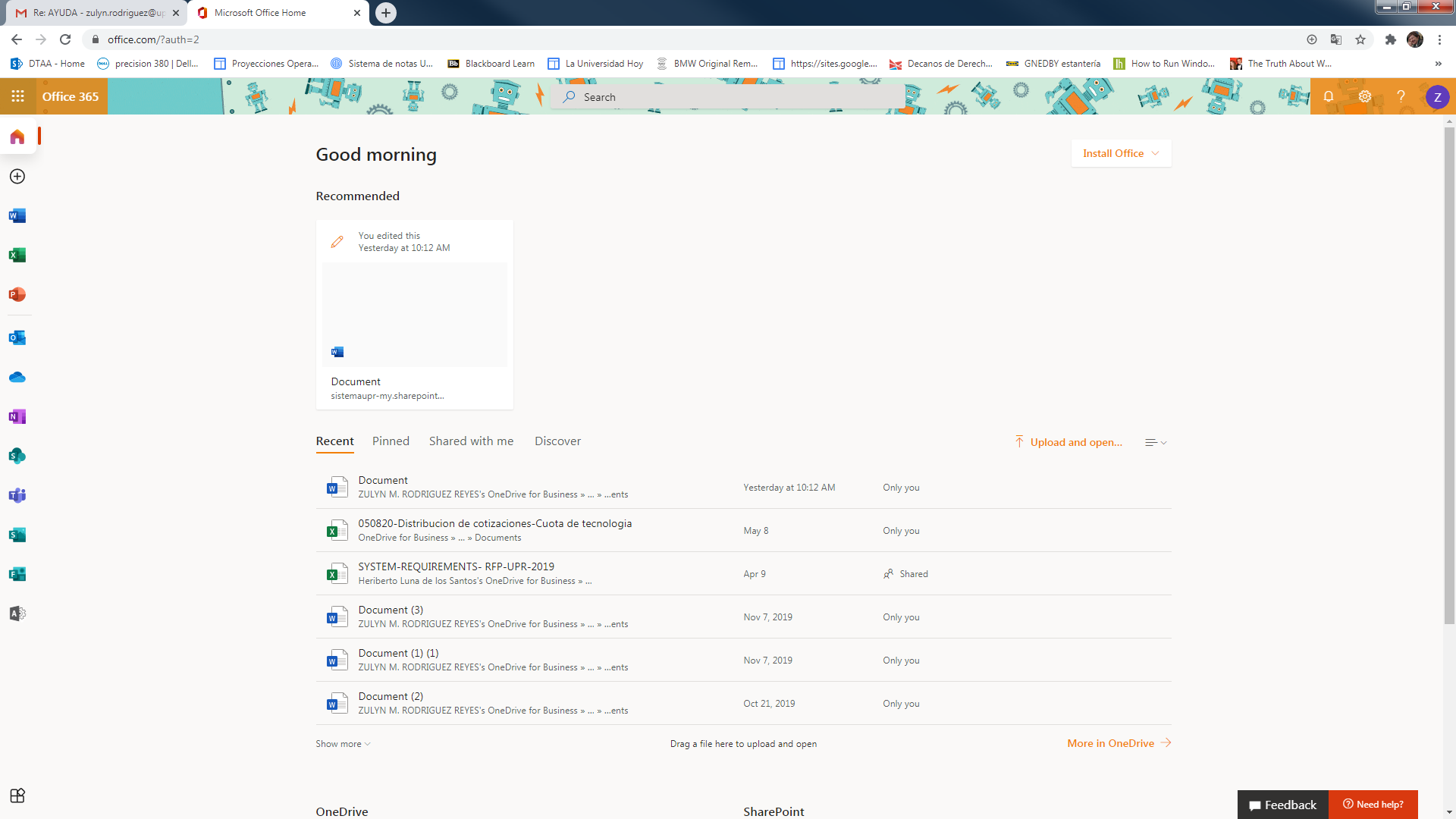 Presiona el icono de Outlook.  Este es el icono con la O y el sobre azul.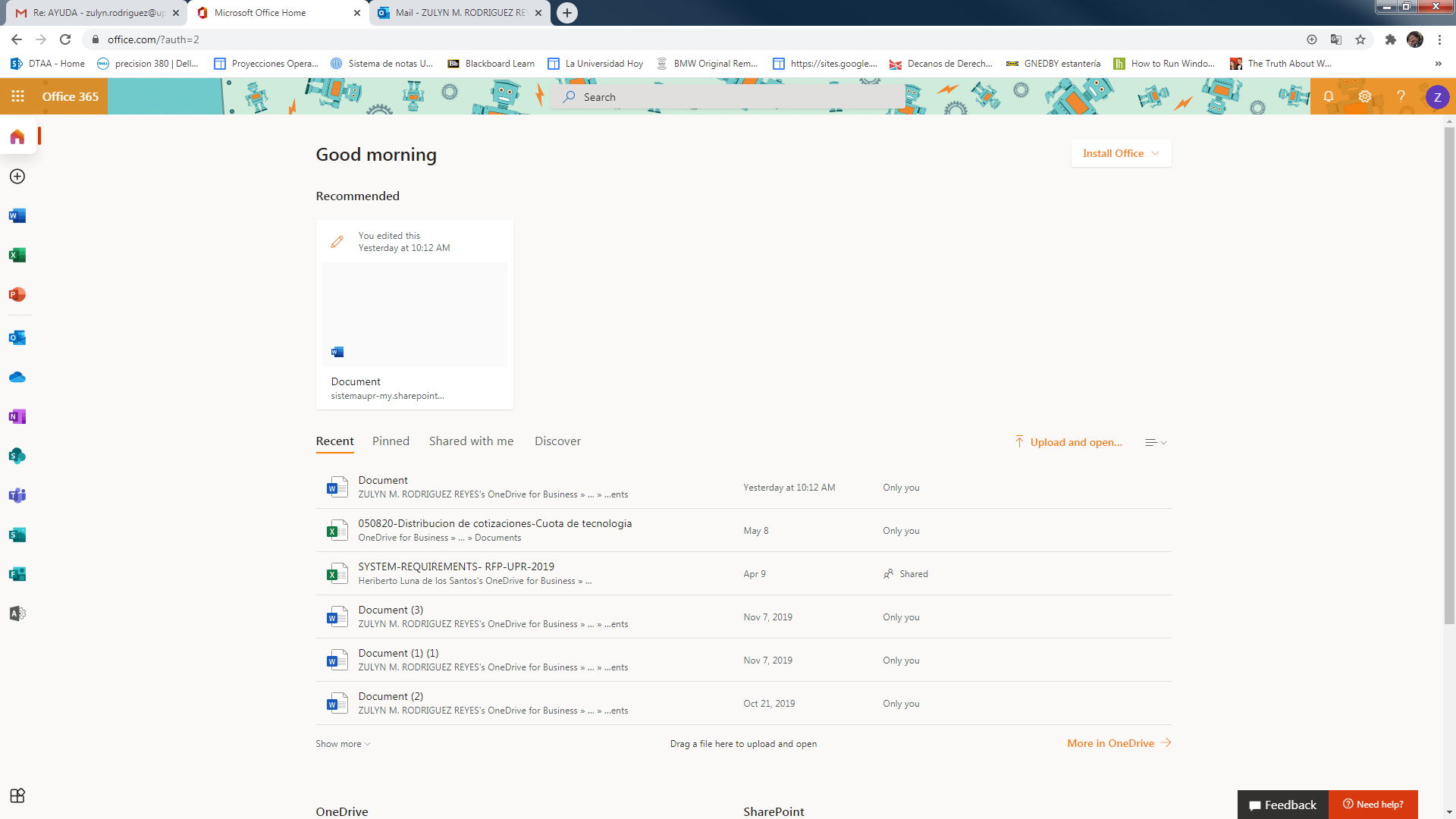 La pantalla de Outlook se ve de la siguiente manera: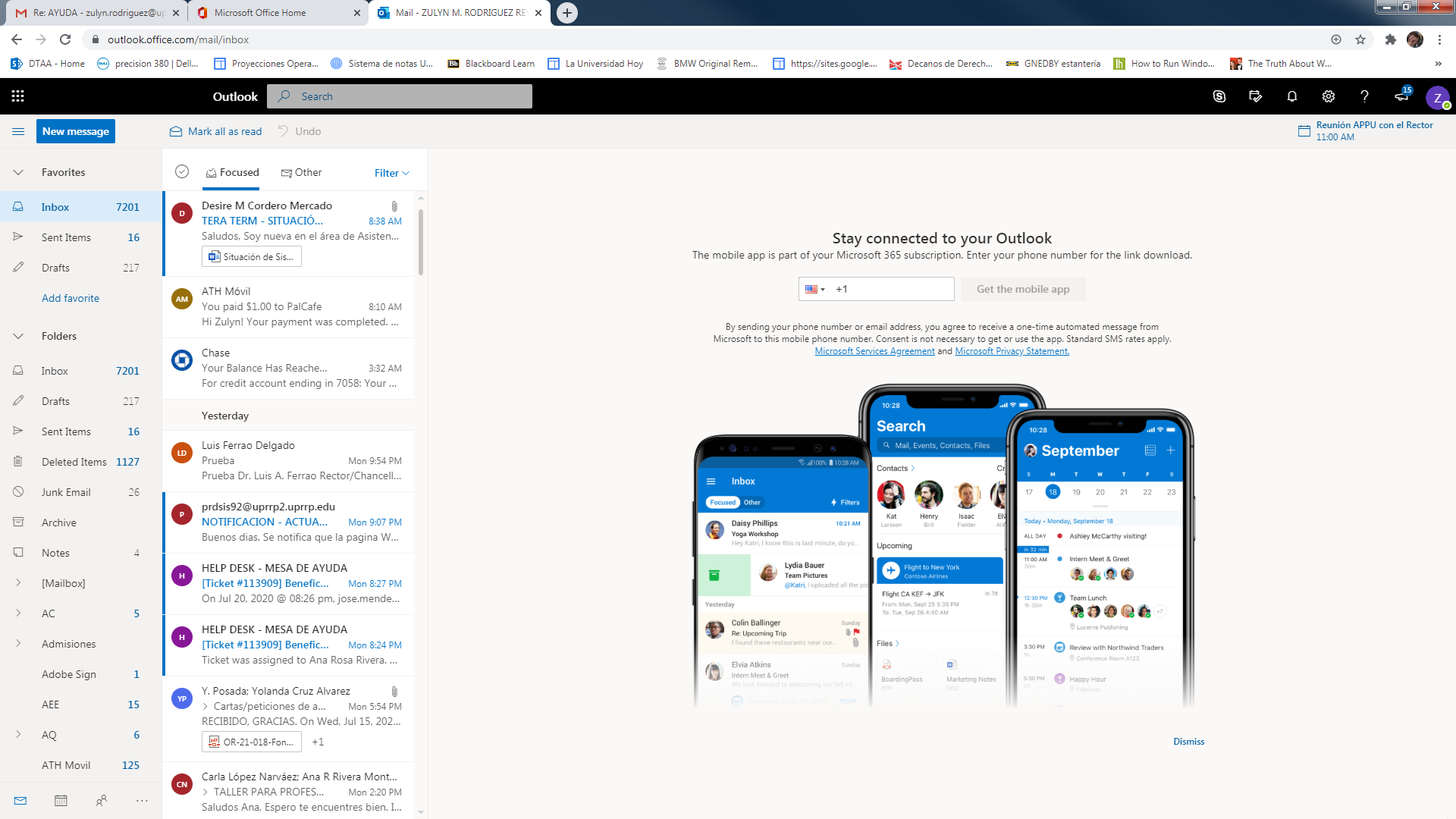 